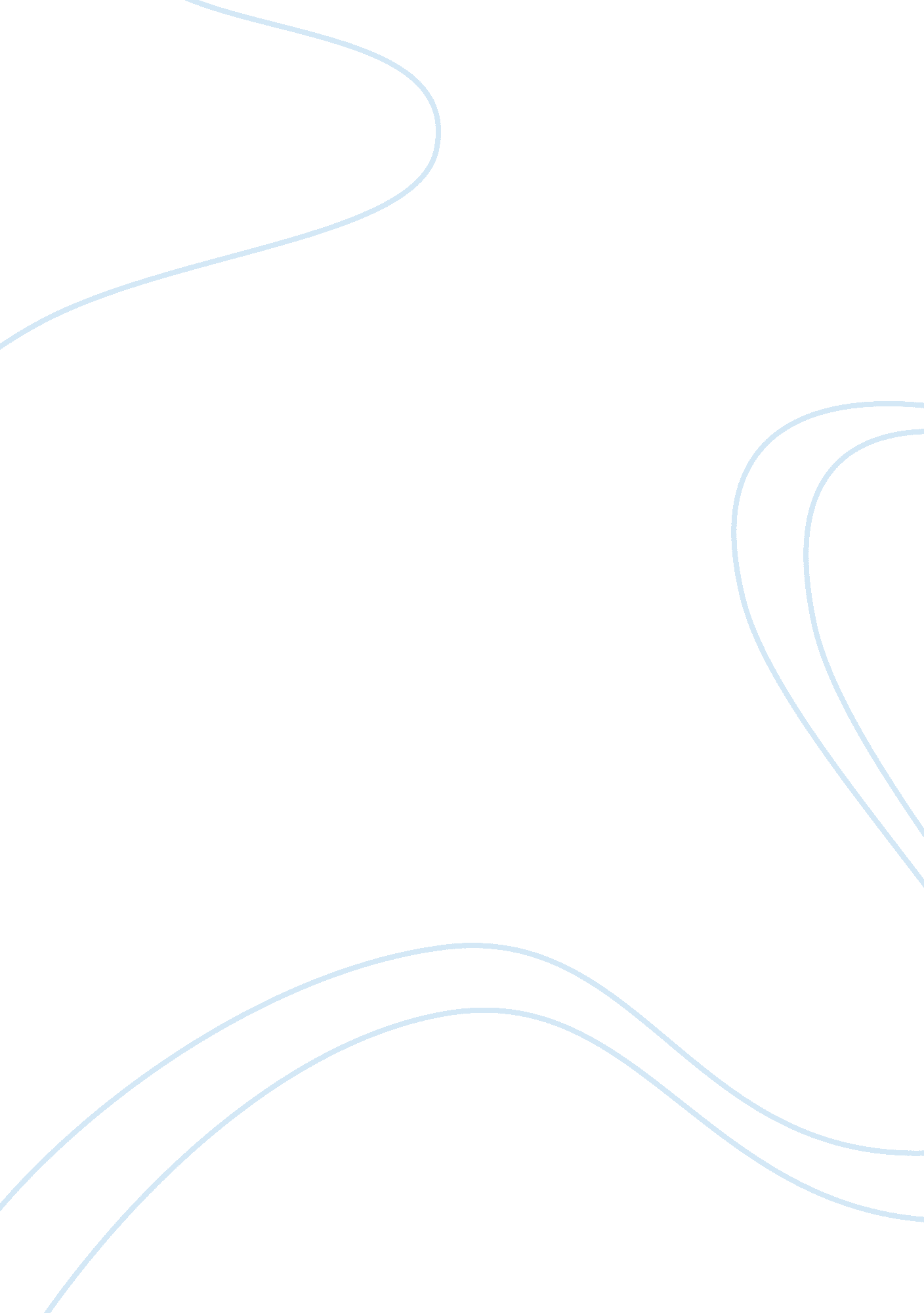 Associate program materialSociology, Social Issues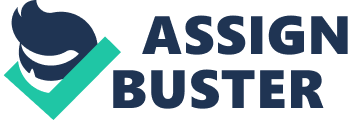 Associate Program Material Discrimination Worksheet Write a 100- to 200-word response to each of the following questions. Provide citations for all the sources you use. - What is discrimination? How is discrimination different from prejudice and stereotyping? Discrimination is the treatment of individual or a group of people differently based on their religion, race or gender. Discrimination differs from prejudice and stereotyping in many ways, discrimination just don’t have negative attitude that rejects a group of people who they feel are different. Discrimination is denial of equal rights to individuals and group of people as well as denial of opportunities. Stereotyping is unreliable generalization about all members of a particular group without knowing the individual and who they are. Prejudice is a negative attitude base on a person opinion or feelings. Discrimination has many forms besides race; they also have age and sexual orientation. - What are the causes of discrimination? There are many causes of discrimination one is learned behavior, if a child grow up seeing discrimination by their parents, the child will probably follow what their parents taught them are showed them without the knowledge of them realizing what they have done. For example if a mother is driving her vehicle and the child is riding in the backseat of the car, and the mother said a discrimination remark, the child will most likely pick up on the mothers view and start to feel the same way. Ignorant is another cause, people act without thinking and sometimes say meanful things that will hurt a person. Discrimination happens when you or another treat someone unfairly, like making fun of his or her skin color, their language or how they dress. - How is discrimination faced by one identity group (race, ethnicity, religious beliefs, gender, sexual orientation, age, or disability) the same as discrimination faced by another? How are they different? I think that there are no differences when it comes to different types of discrimination. I think they are all the same; discrimination is based on a person feeling towards race, sexual orientation or an age. A person may discriminate but may never show their dislikes or hatred for that particular group or individual because it is similar to prejudice it is a judgment towards a group or individual. Only difference that they have is the nature of discrimination race, ethnicity, religion, gender, sexual orientation and age. So they are all the same type a ignorant act and feeling because a person feels that your age, race etc. should be a factor how you should be treated in the world. 